UNIVERSIDAD AUTONOMA AGRARIA ANTONIO NARRO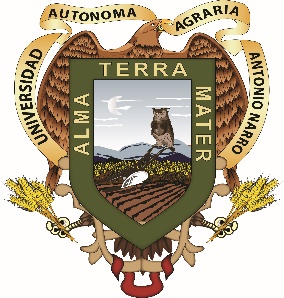 DEPARTAMANTO DEPORTIVO                                                         DISCIPLINAS REPRESENTATIVAS DE LA UAAAN SALTILLO 2014UNIVERSIDAD AUTONOMA AGRARIA ANTONIO NARRODEPARTAMANTO DEPORTIVO                                DISCIPLINAS DEPORTIVAS REPRESENTATIVAS DE LA UAAAN SALTILLO- 2015UNIVERSIDAD AUTONOMA AGRARIA ANTONIO NARRODEPARTAMANTO DEPORTIVO                               ANUARIO ESTADISTICO DE LAS    DISCIPLINAS DEPORTIVAS REPRESENTATIVAS DE LA UAAANDEPORTEADMFORECONPROIRRIGAAMEPARAHORTIZOOTDLLOIMAICTAAGRTOT       RAMA       RAMAESPECIALIDADADMFORECONPROIRRIGAAMEPARAHORTIZOOTDLLOIMAICTAAGRTOT       RAMA       RAMAAJEDREZ120110111211114VFATLETISMO121131331112121VFBASQUETBOL231122122011119VFBEISBOL021112232021320VBOX211112111122117VCHARRERIA120122211122118VFUT AMERICANO433546244344350FUT- RAPIDO242411334121129VFFUT-SOCCER522421114111126VFFUTBOL BANDERA212214121202121FJUDO111111213010215VFKARATE201111311031116VFHALTEROFILIA001110111101311VFPESAS32105105555555570VFSOFTBOL132101211120218VTKD552512111110227VFVOLY SALA322111110022016VFVOLY PLAYA1111111010110 10 VFRODEO010021127122019VFRUGBY000512322522226VTOTAL363733423736373643263531314631814DEPORTEADMFORECONPROIRRIGAAMEPARAHORTIZOOTDLLOIMAICTAAGRTOT       RAMA       RAMAESPECIALIDADADMFORECONPROIRRIGAAMEPARAHORTIZOOTDLLOIMAICTAAGRTOT       RAMA       RAMAAJEDREZ231210121331222VFATLETISMO341101131112120VFBASQUETBOL231122142013123VFBEISBOL121112242021322VBOX311122111122119VCHARRERIA221123211122121VFUT AMERICANO453567255344255FUT- RAPIDO252511444121133VFFUT-SOCCER522621114111128VFFUTBOL BANDERA213215121203124FJUDO211111213010317VFKARATE111311411040220VFHALTEROFILIA121110100101110VFPESAS55105105105555101090VFSOFTBOL242101210020116VTKD643402211110126VFVOLY SALA212111210111014VFVOLY PLAYA0110111010110  8VFRODEO120120115122018VFRUGBY313532422423237VTOTAL475038473838454040263738345231814           DEPORTEADMFORECONPROIRRIGAAMEPARAHORTIZOOTDLLOIMAICTAAGRTOT      RAMA      RAMA       ESPECIALIDADADMFORECONPROIRRIGAAMEPARAHORTIZOOTDLLOIMAICTAAGRTOT      RAMA      RAMAAJEDREZ00110112010018VFATLETISMO0203213100    02115VFBASQUETBOL011221111021013VBEISBOL010332321022120VBOX000211121012112VCHARRERIA0001011210011017VFUT AMERICANO242256554260043FUT- RAPIDO121535423212233VFFUT-SOCCER120245332034130VFUTBOL BANDERA111311211121117FJUDO031322211022120VFKARATE021234234211128VFPESAS124321354313436VFTKD143422211124128VFVOLY SALA121223223022224VFVOLY PLAYA000221111022012VFRODEO0121102110011020V1510TOTAL8271841353738354712273017376